«Психология успеха»Руководитель: Ботвина Дарья Юрьевна23 апреля с учащимися 5 «А» класса проходило занятие по курсу «Психология успеха». Тема занятия звучала следующим образом:  «Моё настроение в период самоизоляции дома». Детям было предложено изобразить свое настроение на рисунке. Каждый ребенок выразил свою эмоцию на листе бумаги, и стало понятно, что детям тяжело находиться дома без общения друзей. В конце мероприятия детям были даны рекомендации по организации досуга в период самоизоляции.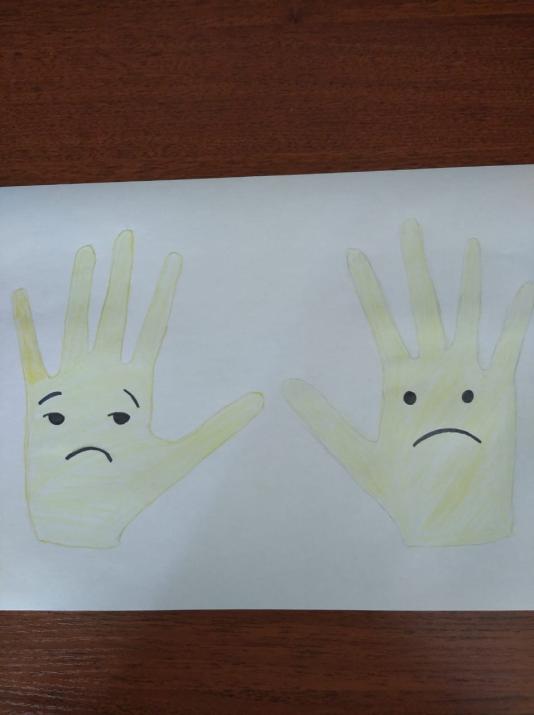 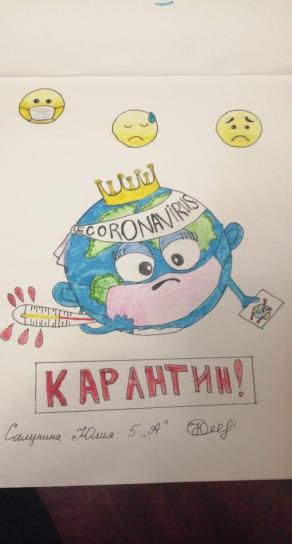 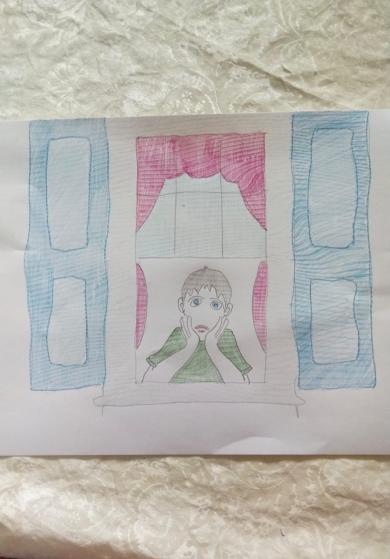 